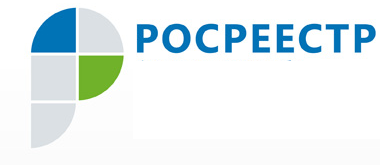 Пресс-релиз16.03.2018 Государственный земельный надзор и муниципальный земельный контроль в Югре: количество проверок снижается Результаты осуществления государственного надзора и муниципального контроля в Югре за 2017 год были рассмотрены в окружном правительстве Комиссией по проведению административной реформы и повышению качества предоставления государственных и муниципальных услуг в Ханты-Мансийском автономном округе.  Как сообщил руководитель Управления Росреестра по ХМАО – Югре Владимир Хапаев, на 14 % снизилось число проверок соблюдения земельного законодательства в отношении юридических лиц и индивидуальных предпринимателей – с 280 проверок  в 2016 году до 240 проверок в 2017 году. Всего за минувший год государственными инспекторами по использованию и охране земель проведено 2 420 проверок (в 2016 году – 2 744 проверки).  «Анализ эффективности осуществления государственного земельного надзора  показал положительную динамику по итогам 2017 года в сравнении с 2016 годом: доли проверок, по которым выявлены нарушения увеличилась на 5,3 %, с 61,5 % до 66,8 %, - говорит руководитель Управления. Доля нарушений, которые устранены или по которым приняты меры за неустранение нарушений в установленный срок, выросла на  5 % - с 90,8 % до 95,8 %. Доля штрафов, которые уплачены или переданы для взыскания в службу судебных приставов, увеличилась в 2 раза.Органами муниципального земельного контроля в 2017 году в Управление было направлено на рассмотрение 282 материала, по которым возбуждено 188 дел об административных правонарушениях, отказано в возбуждении дел по 94 материалам. К административной ответственности привлечено 163 нарушителя земельного законодательства. По материалам муниципального земельного контроля наложено штрафных санкций на сумму 5 202,6 тыс. рублей.В ходе заседания Комиссии руководитель Управления  высказал пожелание о более тесном взаимодействии между органами муниципального земельного контроля и государственного земнадзора Управления в части качества подготовки материалов. Представители муниципальных образований также получили приглашение принять участие в семинаре по вопросу обобщения передовых практик Управления по риск-ориентированному подходу при формировании плана проверок. Пресс-служба Управления Росреестра по ХМАО – Югре   